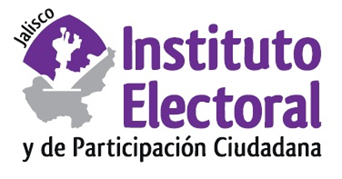 Sexta sesión extraordinaria de la Comisión de Quejas y DenunciasFecha: lunes 30 de noviembre de 2020Hora: 19:35 horasVideoconferenciaOrden del día:Presentación y, en su caso, aprobación del orden del día.Análisis, discusión y, en su caso, aprobación del proyecto de resolución de la Comisión de Quejas y Denuncias del Instituto Electoral y de Participación Ciudadana del Estado de Jalisco, respecto de la solicitud de adoptar medidas cautelares, formulada por Fernando Amador Sánchez, dentro del procedimiento sancionador especial identificado con el número de expediente PSE-QUEJA-008/2020. Análisis, discusión y, en su caso, aprobación del proyecto de resolución de la Comisión de Quejas y Denuncias del Instituto Electoral y de Participación Ciudadana del Estado de Jalisco, respecto de la solicitud de adoptar medidas cautelares, formulada por Lilia Verónica Lomelí Rodríguez, dentro del procedimiento sancionador especial identificado con el número de expediente PSE-QUEJA-009/2020.